МУНИЦИПАЛЬНОЕ УЧРЕЖДЕНИЕ«УПРАВЛЕНИЕ ОБРАЗОВАНИЯ» МЕСТНОЙ АДМИНИСТРАЦИИ ЭЛЬБРУССКОГО МУНИЦИПАЛЬНОГО РАЙОНАКАБАРДИНО-БАЛКАРСКОЙ РЕСПУБЛИКИ361624, Кабардино-Балкарская Республика, город Тырныауз, проспект Эльбрусский, №-39Тел.4-39-25, e-mail:obrelbrus@yandex.ru   ПРИКАЗ 02. 12 .2022 г. 	                    г.п. Тырныауз                                    № 188О проведении региональных диагностических работ по оценке функциональной грамотности в образовательных учреждениях Эльбрусского муниципального района в 2022 годуВ соответствии со статьей 97 Федерального закона от 29 декабря 2012 г. № 273-ФЗ «Об образовании в Российской Федерации», Приказом Министерства Просвещения и науки Кабардино-Балкарской Республики   № 22/ 978 от 30 ноября 2022 года ПРИКАЗЫВАЮ:1. Утвердить:- список независимых наблюдателей для осуществления контроля за объективностью проведения и оценивания результатов региональных диагностических работ (далее РДР) по оценке функциональной грамотности (Приложение 1);- список образовательных организаций, принимающих участие в региональных диагностических работах по оценке функциональной грамотности (Приложение 2).2. Директорам образовательных учреждений МОУ «Лицей № 1им. К.С. Отарова» г.п.Тырныауз, МОУ «Гимназия № 5» г.п.Тырныауз, МОУ «СОШ № 6 им. Героя Советского Союза В.Г. Кузнецова», МОУ «СОШ» с.п. Терскол  (Лихов М.А., Моллаева Ф.Ч., Картлыкова З.Т., Залиханова Л.Т.):- обеспечить  проведения диагностической работы в соответствии с утвержденным порядком  проведения региональных диагностических работ по оценке функциональной грамотности в 5-х, 8-х, 10-х классах  (порядок прилагается ).- определить  ответственного организатора проведения РДР, технического специалиста, организаторов в аудитории, членов комиссии по проверке работ- организовать рабочее место организатора РДР оборудованное компьютером с выходом в информационно-коммуникационную сеть «Интернет».3. Главному специалисту Черкесовой М.Т. обеспечить финансирование расходов связанных с организацией и проведением РДР в соответствии со сметой.4. Контроль над исполнением данного приказа оставляю за собой.Начальник управления образования               Атакуева Н.М.ПРИЛОЖЕНИЕ 1Утвержденприказом МУ «Управления образования»Эльбрусского муниципального района от «2» декабря  2022 г.  № 188Списокнезависимых наблюдателей для осуществления контроля над  объективностью проведения и оценивания результатов региональных диагностических работ по оценке функциональной грамотности1. Бапинаева Э.И.- заведующая методическим кабинетом управления   образования2. Ахматова А.Д.- методист по учебным дисциплинам управления   образования3. Атмурзаева А.И. – специалист по молодежной политике управления   образования4. Джаппуева А.С.- методист по учебным дисциплинам управления образования5. Энеева Ф.М.-методист по библиотечному фонду управления образованияПРИЛОЖЕНИЕ 2График 
проведения РДР по функциональной грамотности в ОО Эльбрусского  муниципального районаПодпись ответственного лица                Джаппуева А.С.    /			/МуниципальнэIуэхущIапIэКъэбэрдей-БалъкъэрРеспубликэми Эльбрус муниципальнэкуейм щIэныгъэмкIэ и управленэ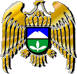 Муниципал учреждениеКъабарты-МалкъарРеспубликаныЭльбрус муниципал районнубилимбериууправлениясы1МОУ «Лицей №1 им. К.С.Отарова»г.п. ТырныаузКлассыКол-во участниковДата проведенияВремя проведенияСмена проведения1МОУ «Лицей №1 им. К.С.Отарова»г.п. Тырныауз5 класс219.12.2210-0011МОУ «Лицей №1 им. К.С.Отарова»г.п. Тырныауз8 класс199.12.2210-0011МОУ «Лицей №1 им. К.С.Отарова»г.п. Тырныауз10 класс179.12.2210-0012МОУ «Гимназия №5 »г.п. ТырныаузКлассы2МОУ «Гимназия №5 »г.п. Тырныауз5 А класс256.12.2210-0012МОУ «Гимназия №5 »г.п. Тырныауз8 класс266.12.2210-0012МОУ «Гимназия №5 »г.п. Тырныауз10 Б класс238.12.2210-0013МОУ «СОШ №6 им. Героя Советского союза В.Г. Кузнецова»г.п. ТырныаузКлассы3МОУ «СОШ №6 им. Героя Советского союза В.Г. Кузнецова»г.п. Тырныауз5 класс119.12.2210-3013МОУ «СОШ №6 им. Героя Советского союза В.Г. Кузнецова»г.п. Тырныауз8 класс229.12.2210-3013МОУ «СОШ №6 им. Героя Советского союза В.Г. Кузнецова»г.п. Тырныауз10 класс59.12.2210-3014МОУ «СОШ »с.п. ТерсколКлассы4МОУ «СОШ »с.п. Терскол5 класс159.12.2211-0014МОУ «СОШ »с.п. Терскол8 класс129.12.2211-0014МОУ «СОШ »с.п. Терскол10 класс109.12.2211-001ИТОГО5 классов8классов10классов727955ВСЕГО:206